Nokia X10 i Nokia X20 ujrzały światło dzienneNajnowsze telefony marki <strong>Nokia</strong>są już na rynku i są to naprawdę budżetowe modele z kilkoma ciekawym funkcjonalnościami. Czym dokładnie się wyróżniają?Nokia X10 i Nokia X20 już na rynkuMarka Nokia wraca z kolejnymi modelami smartfonów, które mają naprawdę dobre parametry użytkowe. Czym dokładnie się wyróżniają?Charakterystyka modeli Nokia X10 i Nokia X20Nokia X10 i Nokia X20 to średnia półka cenowa. Mają ekrany LCD z przekątną 6,67 cala oraz rozdzielczość na poziomie 1080 × 2400 px, oraz wyposażono je w czytniki linii papilarnych, co jest rozwiązaniem zdecydowanie zwiększającym bezpieczeństwo. Mają dodatkowo naprawdę dobre podzespoły, w tym procesor Qualcomm Snapdragon 480, a także grafikę Adreno 619 GPU. Warto wspomnieć również o baterii o pojemności 4470 mAh, co w praktyce pozwala na użytkowanie przez około jeden dzień.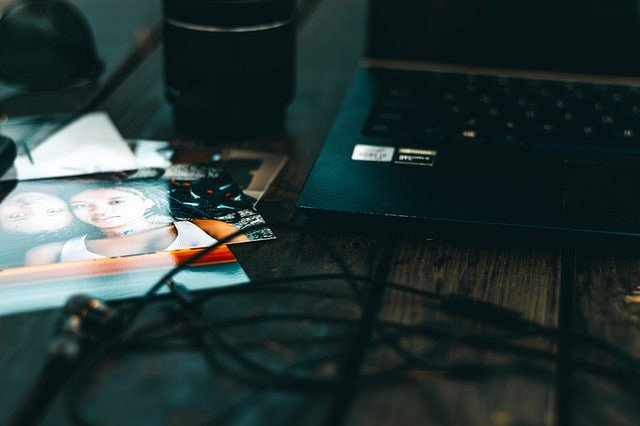 Aparaty fotograficzne w modelach Nokia X10 i Nokia X20Kluczowe znaczenie dla użytkowania mają też aparaty fotograficzne. W tychże modelach jest ich aż cztery, choć w Nokii X10 główne urządzenie ma rozdzielczość 48 Mpix, zaś w Nokii X20 64 Mpix. Pozostałe są takie same.Ceny urządzeńCo w praktyce oznacza, że smartfony te są budżetowe? Ceny Nokii X10 rozpoczynają się od 1499 zł, zaś X20 1799 zł. Niestety zestaw nie obejmuje ani zasilacza, ani słuchawek, które trzeba dokupić osobno.Jak widać marka Nokia znów celuje w Klientów ze średnim budżetem, którzy chcą jednak wejść w posiadanie dobrego i funkcjonalnego urządzenia, o naprawdę rozsądnych parametrach użytkowych.https://magazyn.ceneo.pl/artykuly/nokia-x10-specyfikacja